§822.  Preparation for votingWhen it is time for the polls to open, the warden shall open the envelope containing the keys to the voting machines in the presence of an election clerk from a political party other than that of the warden.  The warden shall ensure that the correct ballot labels were delivered by comparing them with the sample ballot.  [PL 1997, c. 436, §117 (AMD).]1.  Counters exposed.  If the number on the seal agrees with the number on the envelope, the warden shall open the doors concealing the counters, inspect the machine and sign a certificate provided by the Secretary of State showing that all counters are set at "000," that the number of the public counter agrees with the number on the envelope and that all parts of the machine and the ballot labels are in proper condition for voting.A.  If the machine is provided with a device or devices for printing or photographing candidate and question counters, it is not necessary to open the door concealing the counters. The warden and the election clerk shall proceed to operate the mechanism provided to produce one "before election inspection record" showing whether the candidate and question counters register "000" and sign the certificate as prescribed by the Secretary of State.  [PL 1985, c. 161, §6 (NEW).][PL 2009, c. 253, §54 (AMD).]2.  Machine satisfactory.  If the machine is in satisfactory condition for voting, the warden shall immediately permit its use, after closing the doors concealing the counters.[PL 1985, c. 161, §6 (NEW).]SECTION HISTORYPL 1985, c. 161, §6 (NEW). PL 1995, c. 459, §91 (AMD). PL 1997, c. 436, §117 (AMD). PL 2009, c. 253, §54 (AMD). The State of Maine claims a copyright in its codified statutes. If you intend to republish this material, we require that you include the following disclaimer in your publication:All copyrights and other rights to statutory text are reserved by the State of Maine. The text included in this publication reflects changes made through the First Regular Session and the First Special Session of the131st Maine Legislature and is current through November 1, 2023
                    . The text is subject to change without notice. It is a version that has not been officially certified by the Secretary of State. Refer to the Maine Revised Statutes Annotated and supplements for certified text.
                The Office of the Revisor of Statutes also requests that you send us one copy of any statutory publication you may produce. Our goal is not to restrict publishing activity, but to keep track of who is publishing what, to identify any needless duplication and to preserve the State's copyright rights.PLEASE NOTE: The Revisor's Office cannot perform research for or provide legal advice or interpretation of Maine law to the public. If you need legal assistance, please contact a qualified attorney.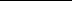 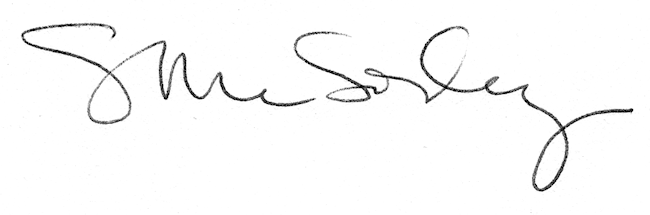 